ZDRAVJE V VRTCU skupina OBLAČKIStarost otrok od 2 do 4 letVzgojiteljica: Manuela MajheničZdrav način življenja in skrb za varnostOtroci so se skozi vse leto seznanjali z zdravim načinom zdravja skozi gibanje, zdrav način prehranjevanja in uživanje zadostne količine vode. Gibali smo se tako v vrtcu, kot v naravi. V naravi smo izvajali kros, pohode, igre z žogo, raziskovanje travnika, opazovanje travniških živali in rastlin, tek in bivanje v gozdni igralnici, raziskovanje gozda kot življenjskega prostora. Večnamenski prostor smo izkoristili za vadbene ure, ples, rajalne igre, meditacijo in jogo.Spoznali smo čutila, si ogledali rentgenske slike telesa ter si s pomočjo makete ogledali organe pod kožo. Maketa notranjih organov je otrokom pomagala pri razumevanju delovanja organov. S pomočjo obrisanega telesa in plastičnih folij skeleta, so otroci dobili vpogled tudi v sestavo kosti njihovega telesa.Spoznali smo pomen zdrave prehrane, sestavo zdravega jedilnika ter prehrambeno piramido. Pomembnost vnašanja zadostne količine vode v telo in posledice pomanjkanja tekočine v telesu. Skrb za osebno higieno, higieno zob in pravilno umivanje rok.Spoznali smo varno uporabo čelade, pravilno nameščanje čelade in spoznali posledice neuporabe čelade.Seznanili smo se s prvo pomočjo za otroke ter preprečevanjem poškodb pri otrocih. Spoznali tehnike oživljanja in kako postopati ob posameznih poškodbah, nezavesti ter kako pravilno uporabiti defibrilator za reševanje življenja.Spoznali smo pravljico Ježek Snežek in požar, ter izvedli vsakoletno evakuacijo vrtca.V času sprehodov smo spoznavali pravila v prometu, se seznanjali s pomenom slik na prometnih znakih, opazovali promet in se varno vključevali vanj.Narava in varovanje okoljaSkozi vso leto smo pridno ločevali odpadke in skrbeli za naravo. V okolici našega vrtca smo pobirali smeti, ki so ležale ob cesti, v jarku in na sosednjih parcelah.  Tudi na sprehodih smo pobirali smeti ob cesti in v gozdu. Skrbeli smo za čim manjšo porabo vode med umivanjem rok, ter varčno rabo vode na straniščih.Ob dnevu Zemlje smo posadili vrtne rastline, ki so jih na to otroci posadili na domačih vrtovih.V zimskem času smo poskrbeli za ptice in jim priskrbeli hrano, še posebej v snegu, ko je iskanje hrane za ptice bilo zelo oteženo.V gozdu smo otroke vzpodbujali, da ne razdirajo bivališč gozdnih živali ampak jih samo opazujejo, se jih ne dotikajo in so do njih spoštljivi.Varno s soncemPrebrali smo pravljici Lan in Luna-Novi prijatelj ter Krava Liza na dopustu. Primerjali smo pravljici med seboj in ugotavljali kaj imajo liki pravljice skupnega, kako so poskrbeli za varno bivanje na soncu. Izdelali smo plakat Varno s soncem, ki nas je opominjal na varno zaščito pred soncem. Otroci so za zaščito pred soncem našteli: bivanje v senci, naglavna pokrivala, raba senčnikov, dolgi rokavi, v največji vročini se zadržujemo v hiši/vrtcu, pijemo zadostno količino vode, raba zaščitne kreme, senčnik v vozilu, senčnik na otroškem vozičku, senčnik šotor za na plažo, drevesa…Poiskali smo zgoraj naštete sličice, jih izrezali in zalepili na plakat.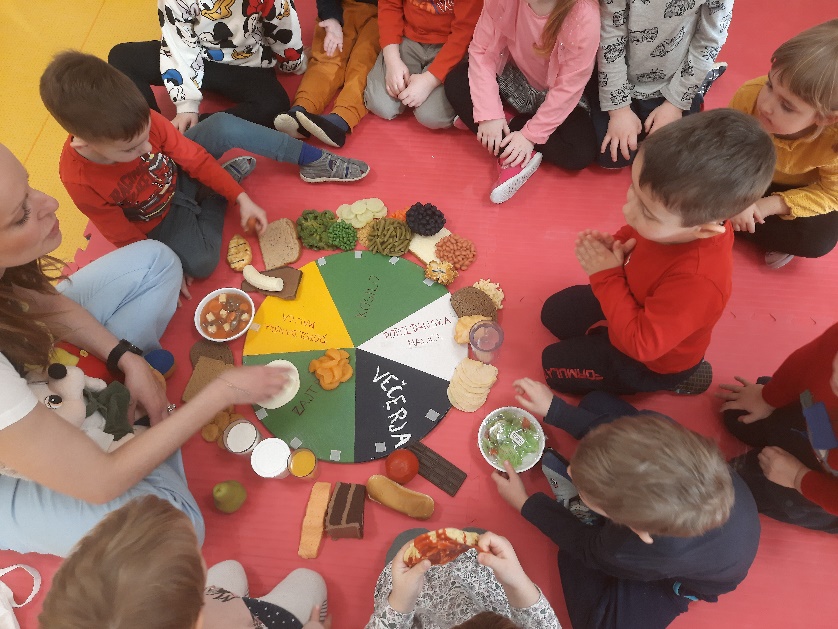 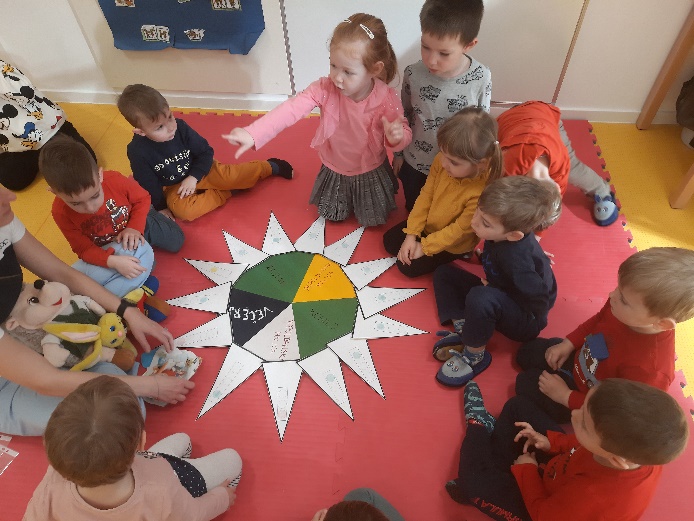 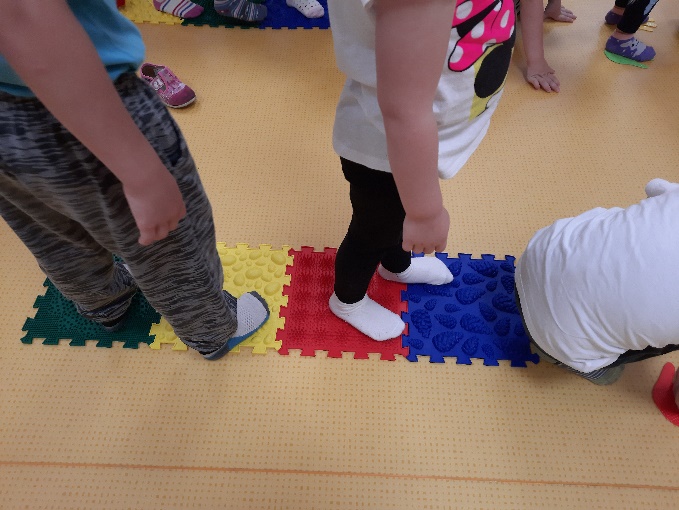 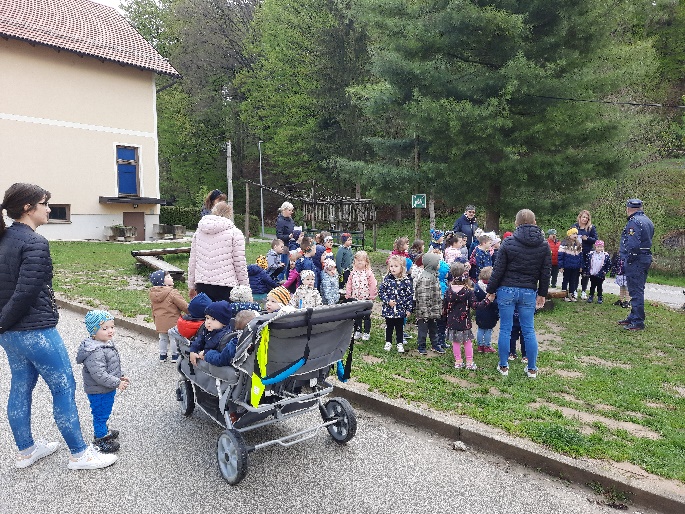 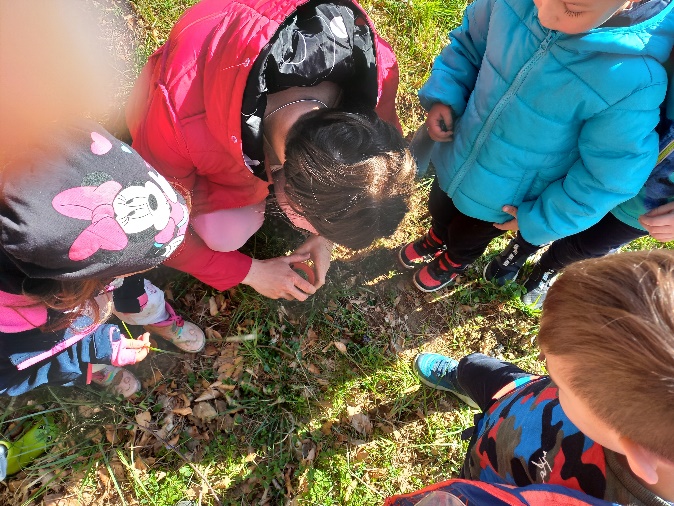 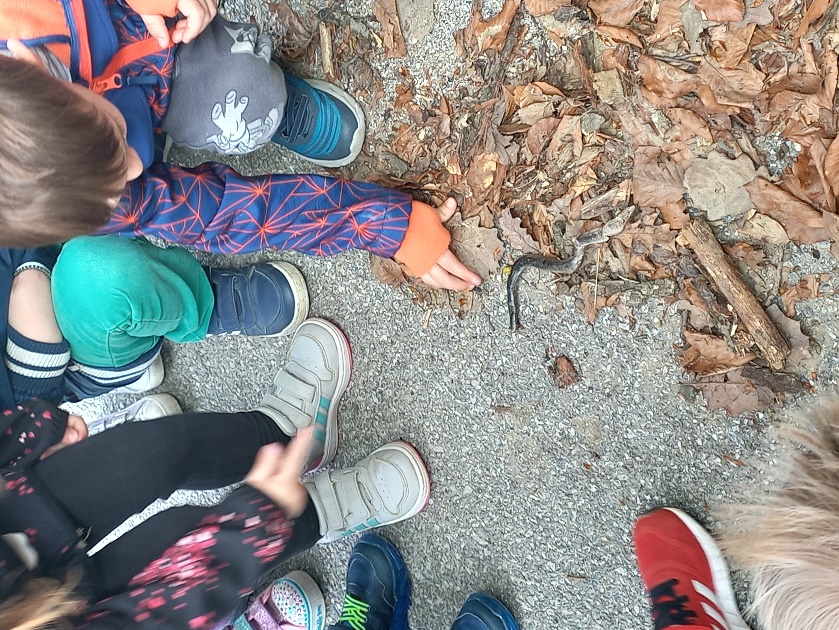 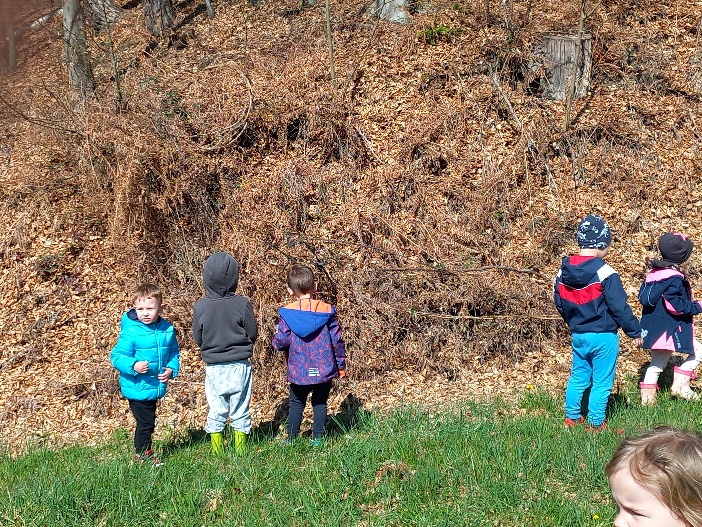 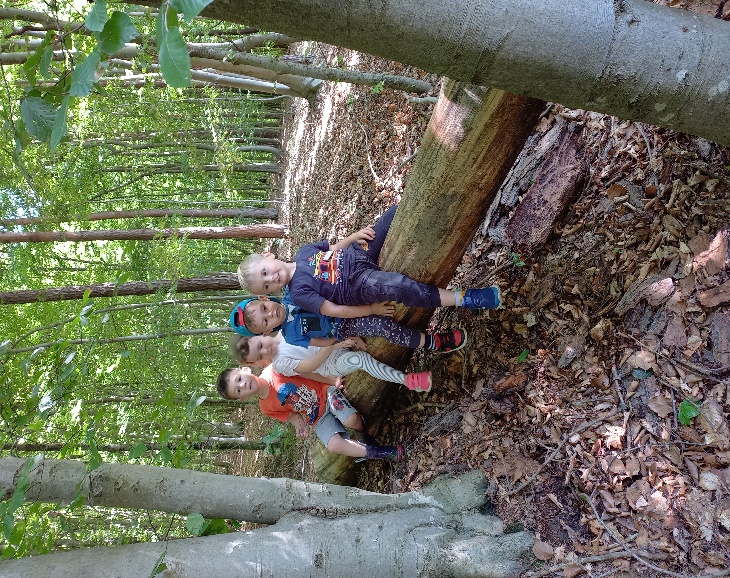 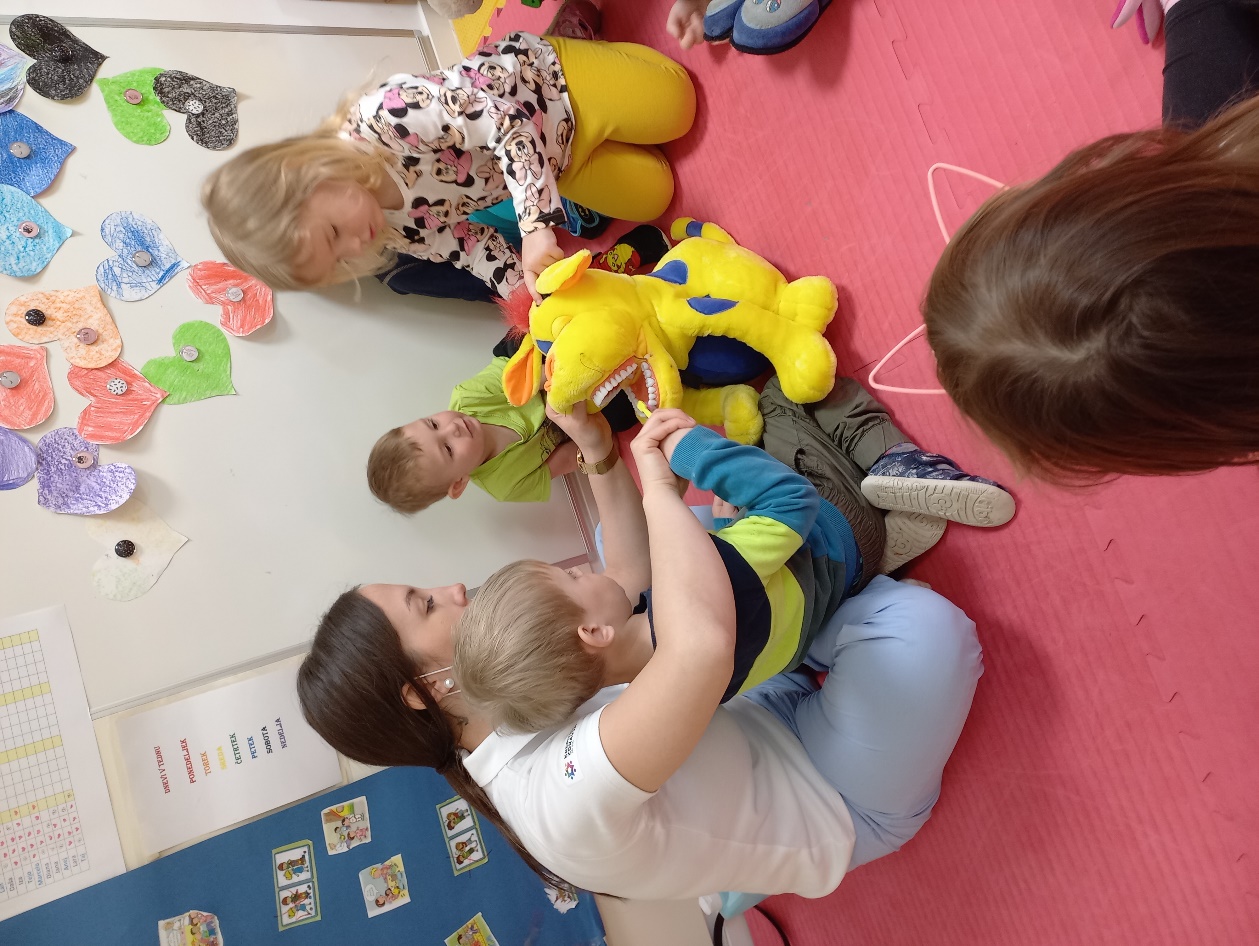 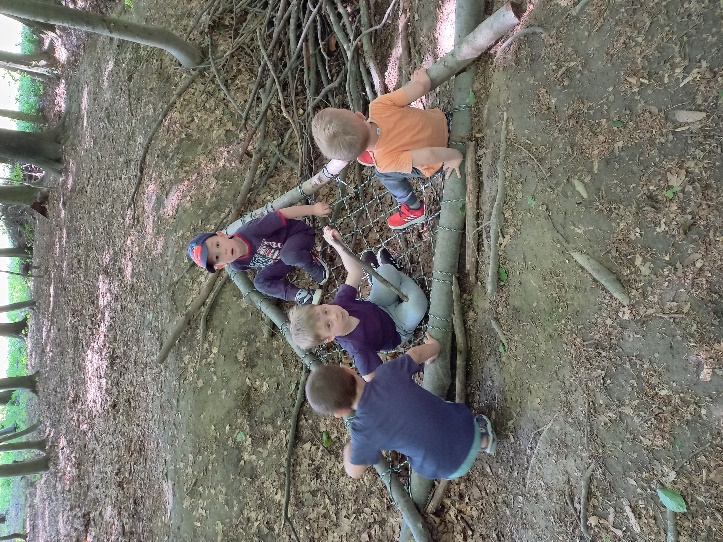 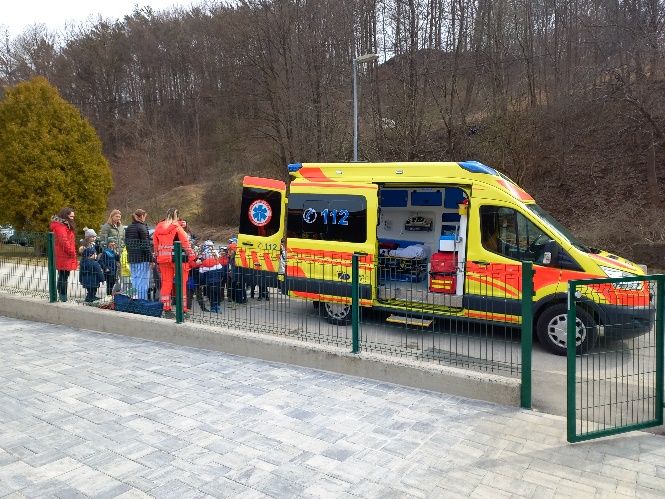 